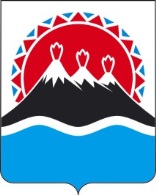 МИНИСТЕРСТВОСОЦИАЛЬНОГО БЛАГОПОЛУЧИЯИ СЕМЕЙНОЙ ПОЛИТИКИ КАМЧАТСКОГО КРАЯ(Министерство социального благополучия)_______________________________________________________________________________ПРИКАЗ[Дата регистрации] № [Номер документа]-пг. Петропавловск-КамчатскийРуководствуясь частью 34 Примерного положения о системе оплаты труда работников государственных учреждений, подведомственных Министерству социального благополучия и семейной политики Камчатского края, утвержденного постановлением Правительства Камчатского края от 11.11.2008 № 357-ППРИКАЗЫВАЮ:1. Утвердить Положение об оплате труда руководителей государственных учреждений, подведомственных Министерству социального благополучия и семейной политики Камчатского края, согласно приложению к настоящему приказу.2. Признать утратившим силу приказ Министерства социального развития и труда Камчатского края от 25.05.2015 № 582-п «Об утверждении Положения об оплате труда руководителей учреждений, подведомственных Министерству социального развития и труда Камчатского края».3. Настоящий приказ вступает в силу после дня его официального опубликования и распространяется на правоотношения, возникающие с 
1 декабря 2022 годаПриложение к приказуМинистерства социального благополучия и семейной политики Камчатского краяот [Дата регистрации] № [Номер документа]-пПоложениеоб оплате труда руководителей государственных учреждений, подведомственных Министерству социального благополучия и семейной политики Камчатского края1. Общие положения1. Настоящее Положение об оплате труда руководителей государственных учреждений, подведомственных Министерству социального благополучия и семейной политики Камчатского края (далее – Положение) разработано в соответствии с требованиями Трудового кодекса Российской Федерации, иными федеральными законами и нормативными правовыми актами Российской Федерации, законами и иными нормативными правовыми актами Камчатского края, содержащих нормы трудового права.2. Заработная плата руководителя государственного учреждения, подведомственного Министерству социального благополучия и семейной политики Камчатского края (далее – руководитель учреждения), состоит из должностного оклада, выплат компенсационного и стимулирующего характера.3. Условия оплаты труда руководителя учреждения устанавливаются в трудовом договоре, заключаемом на основе типовой формы трудового договора, утвержденной постановлением Правительства Российской Федерации 
от 12.04.2013 № 329 «О типовой форме трудового договора с руководителем государственного (муниципального) учреждения».В случае изменения условий оплаты труда руководителя учреждения, в том числе при переходе на новые системы оплаты труда, при установлении или изменении размеров должностных окладов, размеров выплат компенсационного и стимулирующего характера, соответствующие изменения вносятся в трудовой договор путем заключения дополнительного соглашения.4. Перечень выплат руководителю учреждения, установленный трудовым законодательством, настоящим Порядком и трудовым договором, является исчерпывающим. Иные выплаты руководителю учреждения не допускаются.5. Руководитель учреждения может работать по совместительству как в своем учреждении, так и в других организациях с разрешения Министерства, оформленного приказом Министерства.2. Должностной оклад6. Должностной оклад руководителя учреждения - это фиксированный размер оплаты труда за выполнение установленных трудовым договором должностных обязанностей за календарный месяц без учета выплат компенсационного и стимулирующего характера.7. Размер должностного оклада руководителя учреждения устанавливается приказом Министерства социального благополучия и семейной политики Камчатского края (далее – Министерство) в фиксированной сумме (в рублях в месяц) в зависимости от сложности труда, в том числе с учетом масштаба управления и особенностей деятельности и значимости учреждения.8. Должностные оклады руководителей учреждений увеличиваются (индексируются) в сроки и в пределах размера повышения (индексации), предусмотренных для увеличения (индексации) оплаты труда работников учреждений бюджетной сферы в соответствии с краевым бюджетом.При увеличении (индексации) должностных окладов руководителей учреждений размеры должностных окладов подлежат округлению до целого рубля в сторону увеличения.3. Выплаты компенсационного характера9. С учетом условий труда руководителям учреждений осуществляются следующие выплаты компенсационного характера:1) занятым на работах с вредными и (или) опасными условиями труда.Размер повышения оплаты труда руководителям учреждений, занятым на работах с вредными и (или) опасными условиями труда, устанавливается по результатам специальной оценки условий труда.Повышение оплаты труда руководителям учреждений, занятым на работах с вредными и (или) опасными условиями труда, реализуется с учетом положений части 3 статьи 15 Федерального закона от 28.12.2013 № 421-ФЗ «О внесении изменений в отдельные законодательные акты Российской Федерации в связи с принятием Федерального закона «О специальной оценке условий труда».В случае обеспечения на рабочих местах безопасных условий труда, подтвержденных результатами специальной оценки условий труда или заключением государственной экспертизы условий труда, повышение оплаты труда руководителям учреждений, не производится;2) за работу в условиях, отклоняющихся от нормальных (при совмещении профессий (должностей), сверхурочной работе, работе в ночное время, при расширении зон обслуживания, при увеличении объема работы или исполнении обязанностей временно отсутствующего работника без освобождения от работы, определенной трудовым договором, за работу в выходные и нерабочие праздничные дни) в размерах и порядке, определенных трудовым законодательством;3) за работу в сельской местности и в рабочих поселках в размере 25 процентов должностного оклада;4) за особые условия труда, связанные со спецификой деятельности учреждения социальной защиты населения, в размерах и порядке, определенных частью 42 Примерного положения о системе оплаты труда работников государственных учреждений, подведомственных Министерству социального благополучия и семейной политики Камчатского края, утвержденного постановлением Правительства Камчатского края от 11.11.2008 № 357-П (далее – Примерное положение);5) за работу в местностях с особыми климатическими условиями в размерах и порядке, определенных трудовым законодательством.4. Выплаты стимулирующего характера10. В целях поощрения руководителей учреждений могут устанавливаться следующие виды выплат стимулирующего характера:1) премия по итогам работы за отчетный период (квартал, год);2) единовременная премия за выполнение особо важных и сложных заданий;3) повышающий коэффициент к должностному окладу за квалификационную категорию.11. Премирование руководителя учреждения по итогам работы за отчетный период производится по результатам оценки выполнения показателей эффективности деятельности учреждения, а также личного вклада руководителя учреждения в осуществление основных задач и функций, определенных Уставом учреждения, а также степени выполнения обязанностей, предусмотренных трудовым договором.Выплата премии по итогам работы за отчетный период руководителю учреждения производится на основании приказа Министерства в размере и на условиях, определенных Положением об условиях и порядке премирования руководителей краевых государственных учреждений, подведомственных Министерству социального благополучия и семейной политики Камчатского края, утвержденным приказом Министерства социального благополучия и семейной политики Камчатского края от 28.04.2021 № 647-п.12. Единовременная премия за выполнение особо важных и сложных заданий выплачивается с целью поощрения за профессионализм и результативность, выполнение в оперативном режиме большого объема работы и качественный результат труда.Размер премии за выполнение особо важных и сложных заданий устанавливается в процентном отношении к должностному окладу либо в абсолютном выражении и максимальным размером не ограничивается.Конкретный размер единовременной премии за выполнение особо важных и сложных заданий устанавливается приказом Министерства.13. Повышающий коэффициент к должностному окладу за квалификационную категорию присваивается руководителю учреждения приказом Министерства в порядке и на условиях, определенных Положением о порядке аттестации руководителей краевых государственных учреждений, подведомственных Министерству социального благополучия и семейной политики Камчатского края, утвержденным приказом Министерства социального благополучия и семейной политики Камчатского края от __________ № ____-п.Повышающий коэффициент к должностному окладу за квалификационную категорию устанавливается руководителю учреждения приказом Министерства в следующих размерах:1) при наличии высшей квалификационной категории – 0,10;2) при наличии первой квалификационной категории – 0,05.Применение повышающего коэффициента к должностному окладу за квалификационную категорию к установленному должностному окладу руководителя учреждения не образует новый должностной оклад и не учитывается при начислении иных стимулирующих и компенсационных выплат, устанавливаемых в процентном отношении к должностному окладу.5. Иные вопросы оплаты труда руководителей учреждений14. Руководителю учреждения в пределах экономии фонда оплаты труда учреждения может быть выплачена материальная помощь в следующих случаях и предельных размерах:1) в связи с государственной регистрацией заключения брака руководителем учреждения при предоставлении копии свидетельства о заключении брака - не более 15 000 рублей;2) в связи с рождением ребенка (детей) у руководителя учреждения при предоставлении копии свидетельства о рождении - не более 30 000 рублей на каждого ребенка;3) в связи со смертью близких родственников (родителей, детей (в том числе усыновленных), супруга (супруги), лиц, находящихся на иждивении руководителя учреждения) при предоставлении копии свидетельства о смерти и документов, подтверждающих родство (нахождение на иждивении), - не более 50 000 рублей;4) в случае повреждения или утраты личного имущества руководителя учреждения в результате стихийного бедствия, пожара, хищения или иных непредвиденных случаев при предоставлении справок из соответствующих органов местного самоуправления, противопожарной службы, органов внутренних дел, других уполномоченных органов - не более 50 000 рублей, но не более фактически понесенных расходов на восстановление имущества (стоимости имущества);5) в случае тяжелого материального положения в семье руководителя учреждения, в связи нуждаемостью в приобретении платных медицинских услуг и дорогостоящих лекарственных препаратов при заболеваниях, несчастных случаях, травмах, отравлениях и других состояниях, требующих медицинского вмешательства, его и (или) лиц, указанных в пункте 3 настоящей части, на основании медицинских справок, заключений или иных документов, подтверждающих невозможность оказания необходимых видов медицинской помощи бесплатно в государственной или муниципальной системах здравоохранения, при предоставлении документов, подтверждающих расходы (копии договора об оказании соответствующих медицинских услуг, кассовых чеков, квитанций и другое), - не более 40 000 рублей.15. Выплата материальной помощи осуществляется на основании приказа Министерства в соответствии с письменным заявлением руководителя учреждения о выплате материальной помощи на имя Министра социального благополучия и семейной политики Камчатского края либо лица, исполняющего его обязанности, с приложением документов, подтверждающих соответствующие обстоятельства, которое подлежит предварительному согласованию с отделом планирования и финансирования Министерства.16. Руководителю учреждения единовременно выплачивается премия за многолетний и добросовестный труд при выходе руководителя учреждения на пенсию в размере и на условиях, установленных частями 59 и 60 Примерного положения.Об утверждении положения об оплате труда руководителей государственных учреждений, подведомственных Министерству социального благополучия и семейной политики Камчатского краяИ.о. Министра социального благополучия и семейной политики Камчатского края[горизонтальный штамп подписи 1]Ю.О. Горелова